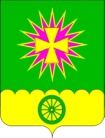 администрациЯ Нововеличковскогосельского поселения Динского районаПОСТАНОВЛЕНИЕот 10.05.2018			                                                                       № 110станица НововеличковскаяОб утверждении адресных объектовНововеличковского сельского поселенияВ соответствии с Федеральными законами от 28.12.2013 № 443-ФЗ                     «О федеральной информационной системе и о внесении изменений в Федеральный закон «Об общих принципах организации местного самоуправления в Российской Федерации, постановлением Правительства РФ от 19.11.2014  №1221 «Об утверждении Правил присвоения, изменения и аннулирования адресов», в целях утверждения адресных объектов Нововеличковского сельского поселения,   п о с т а н о в л я ю: 1. Утвердить следующие адресные объекты адресации:                                    ст. Нововеличковская, ул. Красная, 131/1; ст. Нововеличковская,                                     ул. Казачья, 29А; ст. Нововеличковская, ул. Пролетарская, 66А.2. Ведущему специалисту отдела земельных и имущественных отношений администрации Нововеличковского сельского поселения                              О.П. Королевой:2.1. внести вышеуказанные адресные объекты в государственный адресный реестр;2.2. разместить на официальном сайте администрации Нововеличковского сельского поселения в сети Интернет.3. Контроль за выполнением настоящего постановления оставляю за собой. 	4. Настоящее постановление вступает в силу со дня его подписания.Глава администрацииНововеличковскогосельского поселения 								     С.М. Кова